PARISH CHURCHES of OUR LADY OF LOURDES & St. WILLIAM and St MATTHEWParish Priest:  Reverend Father Michael Hughes 	Tel:  01274 542534SACRAMENT OF RECONCILITION -   This will be available Saturday 3.15pm to 3.45pm St Matthews                                                                                                                     5.15pm to 5.45pm St Williams Or by appointment with Fr Michael.Parish Piety Stalls: both of our stalls at St Williams and St Matthews are now open for business. There is a wide range of cards, books and items of devotion for sale. We also have a wide range of gifts for the Sacraments of First Holy Communion and Confirmation. Foundation Governor Vacancy at St. William’s Primary School, part of the Blessed Christopher Wharton Catholic Academy CouncilPlease contact Fiona Parker, Headteacher of St. William’s Catholic Primary School 01274 545743 or email office@wil.bcwcat.co.uk if you would like to visit the school and obtain further information from the Chair of the LAC, Mrs Karen Naik. St. William’s School is a diverse and vibrant school family, where ‘Christ is at our heart’ is central to all that we doCharitable work of the Parish. Failed Asylum Seekers who are not permitted to work do not receive any state finance and are totally dependent on charity, are supported by Abigail House. This enterprise houses the Asylum Seekers and provides a small weekly allowance.On the first weekend of each month there is a food collection at the Saturday and Sunday Masses at St Matthews.200 Club.  –  Christine Jackson will be at the following masses to collect any subscriptions due or enroll anyone wishing to join: St Williams – 23rd & 24th July.  The July draw will take place on the 30th July. Catholic Care.New Lunch Delivery Service every Thursday. A two course meal delivered straight to your door (Bradford Area only) for just £3.00 per person. Deliveries are made between 12.30pm and 1.30pm each week by our friendly delivery drivers. To book your lunch please contact Jean on 07960 983384 or Michelle on 07739 97500DIOCESE OF LEEDS NOTICESFLAME: The largest Catholic youth event in England and Wales is back! Join thousands of young people for a day of music, prayer, worship, talks from great speakers and much more at Wembley Arena in London. Tickets are £60 per person (including return coach travel). Email youth@dioceseofleeds.org.uk to book yours! WORLD YOUTH DAY 2023: Aged 16-30? You’re invited to join the Diocese of Leeds Youth Service in Lisbon, Portugal from 31st July – 7th August 2023 for World Youth Day, a week-long youth festival with Pope Francis and young people from across the world! Cost: £1200, which includes accommodation, travel, WYD package and more! Email youth@dioceseofleeds.org.uk to applyBRIERY VACANCY: Cook required immediately to work as part of a team at the Briery Retreat & Conference Centre, Ilkley.  12 hours per week (2 x 6 hour shifts).   For more information please call the Administrators on 01943 607287 or email: briery@btconnect.com. 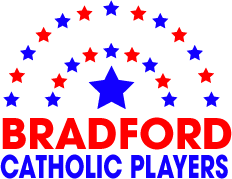 Monday 17th to Saturday 22nd October 2022We are delighted to be back with live theatre and to present our next show, Evita, at Yeadon Town Hall.  I attach a flyer and ask you to kindly advertise in the parish bulletin.  If you would like a poster or some flyers to display at your church, please let me know and I’ll send some in the post.  Below is a summary which you may wish to cut and paste onto the bulletin. If your parish would like to organise a group booking – perhaps with a coach or minibus, you can provisionally reserve seats now by email or phone (details below).  (Please note that there is lift access to the Stalls for anyone with limited mobility; wheelchair spaces can be reserved at the front of the Stalls).  Once you know the final numbers contact us with the details (by the end of September please), including the number of adults and young people and the number of wheelchairs or accessible seats and we’ll send the tickets and an invoice.To book or reserve tickets contact our Ticket Secretary: (mobile): 07305 632513		 bcptickets@live.co.ukOr book and pay online at: www.ticketsource.co.uk/bradfordcatholicplayers.CHURCH HALL: Important notice: As many of you are aware there is a major problem with the floor of the Church Hall at St Williams. This means that the Coffee morning after Sunday Mass will continue until the contractors commence work on the hall. The Tuesday Lunch Club until further notice has relocated to St Johns Cooper Lane Mass is at 11.50am followed by lunch. The diocese are aware of the problem and we are looking to resolve this issue as soon as possible.PARENTS - PLEASE DO NOT LET YOUR CHILDREN GO INTO THE SACRISTY OR CHURCH HALL UNACCOMPANIED DURING MASS LADIES – PLEASE DO NOT LEAVE YOUR HANDBAGS UNATTENDED IN CHURCH!!     Sunday 17th July 202216th  Week in Ordinary Time Sunday 17th July 202216th  Week in Ordinary Time Sunday 17th July 202216th  Week in Ordinary Time Sunday 17th July 202216th  Week in Ordinary Time Saturday     16th     4.00pm 6.00pm            Mary KeeleyPeople of The ParishSt MatthewsSt WilliamsSunday       17th  9.30am   11.00amLeo Walsh                                                      Isidro Jake Ramirez                                             St Matthews St WilliamsMonday        18th           10.00amParish Dead ListSt MatthewsTuesday      19th        10.00amLeavers Mass – St Williams ( The Whole School)St Williams ChurchWednesday 20th        NBNo MassThursday     21st            10.00amMgr Seamus Kilbane St MatthewsFriday         22nd            10.00amNo MassSaturday       23rd            4.00pm          6.00pm                 Pauline Gertrude FullerHilda and Frank KershawSt MatthewsSt WilliamsSunday        24th             9.30am     11.00am  Margaret White                                                  St Matthews  People of The Parish                                         St Williams  Margaret White                                                  St Matthews  People of The Parish                                         St WilliamsYour prayers are asked for:- All those who have died recently,  All those whose anniversaries occur about this time.  All those who are sick. COLLECTIONS:Parish Offertory Collection previous weekend.                                                                              £Many thanks for your continued support and generosity